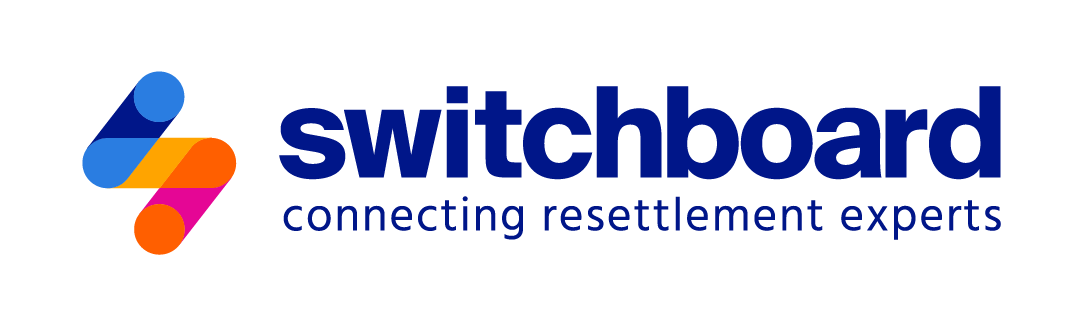 In-Home Health and Safety Checklist Refugee families, service providers, and health care providers have voiced concerns about monitoring the safety of refugees’ new residences, both inside and outside the home. This checklist, which focuses mostly on safety concerns inside of the home, is based on a survey of providers’ experiences. It can be a useful reference during meetings or home visits with clients. This checklist is not a compliance tool for any specific grant or program; always reference your grant agreement and terms for specific program requirements. This is a starting point, not a comprehensive list. Feel free to add any additional checklist items or remove items as you deem necessary. You can also reference Switchboard’s resource Safety Planning and Emergency Preparedness for Refugee Housing for additional guidance.Service providers should keep in mind that, due to a diversity of past living arrangements, some clients may be very familiar with these tenets of in-home safety, while others may be learning about them for the first time. Document any next steps or issues in the Follow-up Notes section below this checklist. If an urgent and/or life-threatening safety concern is identified, providers should follow their organization’s protocol to address the issue as soon as possible.  Follow-up Notes__________________________________________	________________Signature of person conducting preparation meeting		Date__________________________________________Print nameThe IRC received competitive funding through the U.S. Department of Health and Human Services, Administration for Children and Families, Grant #90RB0052. The project is 100% financed by federal funds. The contents of this document are solely the responsibility of the authors and do not necessarily represent the official views of the U.S. Department of Health and Human Services, Administration for Children and Families.  What to look forRequirement met? Yes, No or N/ANeeds follow up? All rooms All rooms All rooms Unit is free from visible, bare electrical wiresInterior paint is in good condition (not peeling or flaking)Rooms are free of pest/insect/rodent infestation (or signs of infestation, such as rodent droppings)If pest/insect/rodent traps are in use, they are safely out of the reach of people and pets (especially children)Rooms are clean and sanitary (free of mildew, mold and unsanitary odors)All doors and windows work All windows have locking featuresAny door that can be locked can also be unlocked (have keys)All lights, light switches, and ceiling fans (if present) work and are in good conditionAll outlets work (test them by bringing a phone charger and plugging it into each outlet)No outlets have obvious signs of electrical issues (e.g., broken outlets, scorch marks)Unit has enough living space for each person according to local policies/standards Unit has enough bedrooms or sleeping areas for the whole familyCleaning chemicals are clearly labeled, properly stored, and correctly usedIf firearms are present in the home, they are securely and safely stored All water temperatures are within reasonable, safe limits (not too hot)Flammable objects, such as curtains, clothing, and blankets, are kept away from heaters, radiators, fireplaces or other hot placesHeater and air conditioner (if present) are in good working conditionEmergency preparednessEmergency preparednessEmergency preparednessThere are working smoke detectors in or near each bedroom, by the front door, and near the kitchenThere are working fire extinguishersThere are working carbon monoxide (CO)/radon detectors—some states require these detectors, while in other states tenants must supply their own; check your state’s regulationsEmergency evacuation routes have been identified and are accessibleClients know how to prevent fires and what to do in the event of a fire; family members have prepared for the use of evacuation routes in an emergency An emergency kit is present in the home An emergency contact list—including 911, local police, Poison Control, relevant healthcare providers, school, family members, and friends—is visibly postedClients have memorized if, when and how to call 911; how to specify their home address; and how to request an interpreterClients know how to maintain, test, and change batteries in their smoke or carbon monoxide detectorsKitchen, cooking, and food Kitchen, cooking, and food Kitchen, cooking, and food Clients know what can and cannot be cooked in different relevant appliances, such as the microwave, toaster, air fryer, stove, or ovenClients are familiar with safe food practices regarding perishable food and kitchen cleanliness (refrigerator versus freezer, expiration dates, etc.) Clients know cleaning and food storage techniques to minimize pestsClients know safe cooking practices when using stoves and ovens (particularly gas), especially when children are nearbyChild-proofing (if relevant)Child-proofing (if relevant)Child-proofing (if relevant)Electrical outlets are covered with child-proof coversWindows are kept locked Stairs are blocked with safety gates so that young children cannot access without adult supervisionCleaning chemicals are stored out of the reach of childrenKnives, scissors, candles, lighters, and other sharp or flammable objects are stored out of the reach of childrenMedications are stored out of the reach of children, with child-proof lids if possibleBatteries and small battery-powered objects are stored out of the reach of childrenFurniture and large household items are stable and cannot be pushed over; heavy, tall furniture (e.g., shelves) should be mounted to the wall if possible Floors and low tables are clear of small items and other choking hazardsCribs meet current infant safety standards for infants, and are free of soft items such as blankets, dolls, bumpers, etc. Cabinets are closed with safety latchesStoves, especially gas stoves, have child-proof knob covers, with pots out of the reach of childrenAppliances are unplugged when not in use; electrical cords are stored out of the reach of childrenToilet lids are closed when not in useAny bath tubs have nonslip matsChildren are never left unattended in the bathCorner guards cover the edges of any tables or other sharp, angular objects within the reach of childrenIf possible, window blinds and curtains are cordless; any existing cords are wrapped around wall brackets to keep them from entangling childrenChildren are kept away from heaters, radiators, fireplaces, and other hot areas Car keys are kept out of the reach of childrenClient knowledgeClients know how to contact their landlord/manager regarding needsClients understand the terms and conditions of their lease agreementClients know how to use and store cleaning chemicalsClients know the symbols indicating poison or hazardous materials, and know when and how to call Poison ControlClients are familiar with requirements around adult supervision for children, and have identified trusted caregiver(s) for their children if neededClients know how to use the heater and air conditioner and what to do if they stop workingClients understand child-proofing and safety techniquesClients know to safely store medication and avoid sharing prescription medication with othersClients know who to call if they smell gasClients are informed about the dangers of lead poisoning; they understand how to identify sources of lead and undertake preventive measures  Clients understand the risks of possessing firearms and know to keep them safely locked and stored away Outside the homeOutside the homeOutside the homeIf the unit is located within a building complex, hallways/common areas have fire safety features (alarms, sprinklers, etc.) External stairs are clear of obstructions, with safety railings and adequate nighttime lightingThe surrounding area is considered relatively safe (does not have significant issues with drugs, gun violence, alcohol) Bodies of water (e.g., swimming pools) have restricted or controlled accessThere is space for children to play away from street traffic or other dangersIf there are next steps needed, document here what needs to be done, who is responsible (e.g., service provider, clinic or client) and the timeline for completion. 